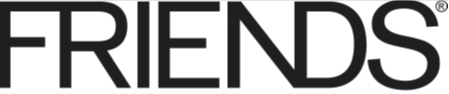 GRĄŽINIMO PARAIŠKAParaiškos pildymo data:UŽSAKYMO DUOMENYSKliento vardas, pavardė:El. paštas:Telefonas:Sąskaitos nr.:Užsakymo data:PREKĖS DUOMENYS IR GRĄŽINIMO PRIEŽASTISPrekės kodas ir pavadinimas:Kiekis:Grąžinimo priežastis:Atsiųsta ne ta prekėPrekė skiriasi nuo pavaizduotos nuotraukojePrekė yra su defektuNetinka išmatavimaiPrekė neatitinka lūkesčių (jei įmanoma, patikslinkite)Kita:Grąžinimo paraiška turi būti siunčiama el. pašto adresu shop@friendsbodywear.com daugiausiai per 14 dienų nuo prekių gavimo. Prekių grąžinimo išlaidas padengia pirkėjas, išskyrus atvejus, kuomet grąžinimo priežastimi yra aplinkybė, kai grąžintina prekė neatitinka užsakytosios (pvz., ne ta prekė ar prekė su defektu). Pirkėjas, pasinaudodamas prekių grąžinimo teise, įsipareigoja prekes grąžinti pardavėjui per daugiausia 14 dienų nuo grąžinimo paraiškos pateikimo. Pirkėjas gali pasinaudoti sutarties nutraukimo teise, jeigu prekės yra nenaudotos, nesugadintos ir originalioje pakuotėje arba su etiketėmis.